7Б класс02.03.2023ПредметДатаКлассСодержание урока (параграф/ упражнение/ задание/ ссылка/платформа и т.д.)Домашнее заданиеКонтрольРусский язык02.03.20237 БТема «Виды подчинительной связи в словосочетании». Конспект параграфа 4, стр. 276; упр. 20стр. 279, упр. 21 + знать темы параграфов 2 и 3 -подготовиться к самостоятельной работе Проверка устных и письменных работМузыка02.03.23   7 Б     Тема «Традиции русской музыкальной классики, стилевые черты русской классической музыкальной школы»     1.Слушание любимых произведений русских композиторов-классиков;     2. Определение особенностей музыки русских композиторов;     3. Повторение «Песни о маме»    Повторить «Песню о маме»                 сравнить её с вокальными произведениями  М. П. Мусоргского     Устный опрос  и исполнение песни на следующем урокеАнглийский язык (группа Бочковой Н.М.)02.03.20237БИзучение Present Perfect:Повторить записи в тетради (образование Present Perfect)Дополнительный материал (распечатка): упр. 1, 2Учебник: с. 64, упр. 4 (письменно), с. 57, упр. 6 (записать только вопросы)Повторить Present PerfectУчебник: с. 56, упр. 1 (выучить фразы)Проверка устных и письменных работАнглийский язык группа Кашиной М.А.02.03.237БПодготовка к ВПРВыполнить письменно все задания, кроме 3.Аудиофайл и карточку с заданиями прилагаюс.52 (выучить составленный диалог или диалог из у.2)Проверка выполнения письменных заданий;Проверка домашнего заданияИнформатика02.03.20237БОбработка текстовой информацииУчебник, параграф 4.3Выполнить задание на платформе «ЯКласс» «Структура текстового документа. Форматирование текста»Параграф 4.3 в учебникеПроверка результатов выполнения заданияГеометрия02.03.237бПовторение по теме «Параллельность прямых. Сумма углов треугольника»Задачи по готовым чертежам. Решение с чертежами выполнить в тетради.  Проверка тетрадей Физика Прочитать параграф 51 Архимедова сила.На двойном листочке ответить письменно на вопросы после параграфаУпр. 26 после параграфа 51 (выполнить на том же двойном листочке)Проверка выполнения письменных заданий;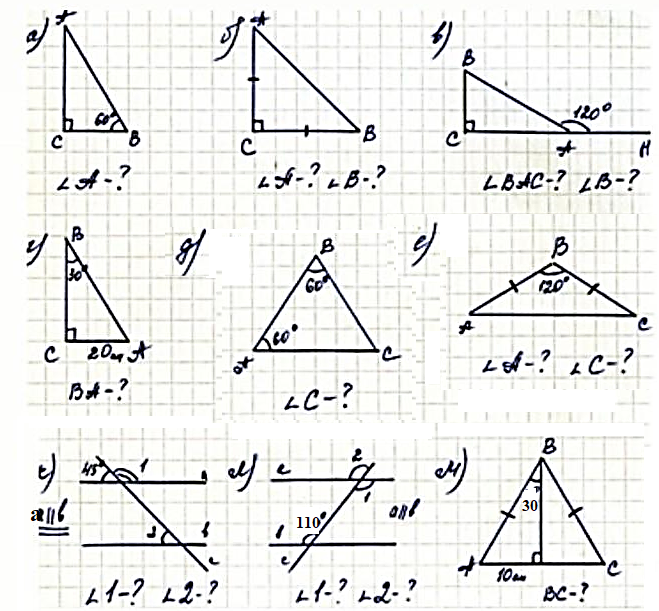 